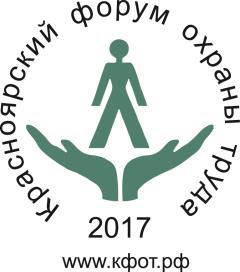 г. Красноярск, ДК Железнодорожников, пр.Мира, 13115 ноября 2017 – 1 день - среда15 ноября 2017 – 1 день - среда12.00 – 12.4512.45 – 13.00Регистрация. Приветственный кофеПресс - подход13.00 – 14.00Пленарная часть форума – открытиеВыступления:Васильев Михаил Геннадьевич – исполняющий обязанности министра экономического развития и инвестиционной политики Красноярского края Новиков Виктор Васильевич – руководитель агентства труда и занятости населения Красноярского краяИсянов Олег Халильевич - председатель Красноярского краевого объединения организаций профсоюзов "Федерация профсоюзов Красноярского края"Андрияшкин Валерий Николаевич - исполнительный директор Союза  промышленников и предпринимателей Красноярского краяПереверзев Владимир Николаевич - начальник службы охраны труда и промышленной безопасности филиала ОАО «РЖД» Красноярская железная дорогаЩербак Борис Михайлович – генеральный директор ЧУ ДПО «Красноярский региональный институт трудовых отношений», организатор второго форума охраны труда.14.00 – 14.30Видеомост с руководителем департамента условий и охраны труда Минтруда России Коржом Валерием Анатольевичем14.30 – 14.50Перерыв14.50 – 16.50Информационная площадка «Актуальные вопросы охраны труда»Модератор - Савинов Владимир Вениаминович, вице-президент Ассоциации содействия обеспечению безопасных условий труда «ЭТАЛОН», член рабочей группы Минтруда России по проведению мониторинга реализации проведения специальной оценки условий труда.Вопросы:• Новое в законодательстве по охране труда• Обзор готовящихся к принятию новых нормативных актов в области охраны труда, изменений и дополнений в нормативные правовые акты• Новое в правилах по охране труда• Как наиболее эффективно подготовиться к реформированию законодательства.• Требования, которые обязаны выполнять работодатель, должностные лица и необходимые действия с их стороны при изменении законодательства• Внедрение риск-ориентированного подхода в ОАО «Красцветмет - начальник Управления ПБ, ОТ и экологии Переварюха Валентина Вадимовна16 ноября 2017 – 2 день - четверг16 ноября 2017 – 2 день - четверг9.30 – 10.00Регистрация вновь прибывших участников форума и семинара10.00 – 11.30Информационная площадка «Актуальные вопросы пожарной безопасности и гражданской оборы на предприятии»Модератор – Клюев Денис Сергеевич - начальник ОМО и ТБ главного управления МЧС по Красноярскому краюВопросы:• Обзор основных изменений федерального и краевого законодательства в области обеспечения пожарной безопасности• Применение риск-ориентированного подхода при осуществлении федерального государственного пожарного надзора.• Новый порядок обучения мерам пожарной безопасности• Изменения в Правилах противопожарного режима в Российской Федерации• Положение об организации обучения населения в области гражданской обороне• Обзор правоприменительной практики контрольно-надзорной деятельности• Ответы на вопросы11.30 – 11.50Перерыв11.50 – 13.20Информационная площадка «Актуальные вопросы охраны труда»Модератор - Савинов Владимир Вениаминович, вице-президент Ассоциации содействия обеспечению безопасных условий труда «ЭТАЛОН», член рабочей группы Минтруда России по проведению мониторинга реализации проведения специальной оценки условий труда.Вопросы:• Результаты специальной оценки условий труда как индикатор обязательности применения профессиональных стандартов. • Изменения в законодательстве о СОУТ. • Задачи работодателя по реализации законодательства о специальной оценке. Изменения закона и методики. Возможности профсоюзов.• Риск-ориентированный подход при организации государственного контроля (надзора).• Практические рекомендации работодателю по реализации законодательства в области охраны трудаВыступления:Крылова Татьяна Михайловна – зам.руководителя агентства труда и занятости населения Красноярского краяПрофсоюзы 13.20 – 14.00Обед14.00 – 15.30Информационная площадка «Актуальные вопросы экологической безопасности на предприятии»Модератор - Мозгалевский Дмитрий Викторович, инженер-эколог, инженер по гигиене труда НО «Фонд санитарно-эпидемиологического благополучия Красноярского края», член комитета по охране труда и экологии Союза промышленников и предпринимателей Красноярского краяВыступления Министерства экологии и природных ресурсов Красноярского края, Природоохранной прокуратуры Красноярского края, Федеральной службы по надзору в сфере природопользованияВопросы текущих проблем и задач обеспечения соблюдения законодательства в области  экологической безопасности, организации и обеспечения экологической безопасности и охраны окружающей среды на предприятии, нормирования и обращения с отходами, обзор правоприменительной практики при надзоре и контроле10.00 – 11.30Информационная площадка «Охрана труда для начинающих специалистов»Модератор - Крутских Михаил Александрович – руководитель комитета по промышленности и вопросам жизнеобеспечения Молодежного парламента Красноярского края при Законодательном Собрании Красноярского края10.00 – 17.00Семинар-практикум: «Кадровый аудит своими силами: готовим документы к проверке, исправляем ошибки»Спикер - Черенкова Маргарита Владиславна, практикующий юрист и экономист; директор ООО «КПЦ «Диалог Консалтинг» (г. Красноярск), эксперт-рецензент СПС «КонсультантПлюс», член Национального союза кадровиков России (ВКК), автор статей, книг и обучающих программ по вопросам применения трудового законодательства; независимый эксперт в области трудовых правоотношений17 ноября 2017 – 3 день - пятница17 ноября 2017 – 3 день - пятница10.00 – 11.30Пленарная (заключительная) часть форумаВыступления:• Актуальные вопросы досрочного пенсионного обеспечения профессиональных категорий застрахованных лиц и уплаты дополнительных тарифов - начальник отдела оценки пенсионных прав  - Елена Павловна Петрученя• Контрольно-надзорная деятельность по обеспечению соблюдения законодательства в области  охраны труда – прокуратура Красноярского края• Фонд Социального Страхования• Роспотребнадзор• Дорожная карта по охране труда в 2018 году. Савинов Владимир Вениаминович, вице-президент Ассоциации содействия обеспечению безопасных условий труда «ЭТАЛОН», член рабочей группы Минтруда России по проведению мониторинга реализации проведения специальной оценки условий труда• Крылова Татьяна Михайловна, заместитель руководителя агентства труда и занятости населения Красноярского края11.30 – 13.00Церемония награждения участников конкурса на звание лучшего специалиста по охране трудаЛыткин Александр Васильевич – директор по развитию Союза  промышленников и предпринимателей Красноярского краяНовиков Виктор Васильевич – руководитель агентства труда и занятости населения Красноярского краяИсянов Олег Халильевич - председатель Красноярского краевого объединения организаций профсоюзов "Федерация профсоюзов Красноярского края"Щербак Борис Михайлович - генеральный директор ЧУ ДПО «КРИТО», руководитель комитета по охране труда и экологии Союза промышленников и предпринимателей Красноярского края